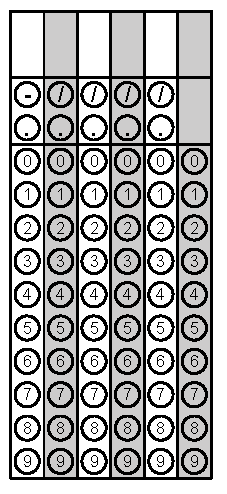 Problem 1Problem 2Gridded ResponseTuesdayWrite a fraction to represent the number of moons to the total number of shapes.What is the value of (15-3) + 8 ÷ 4 × 2Problem 2WednesdayWrite an expression to represent “for each of five days, Tony bought a $1.50 drink and a $2.50 snack.”  Then determine how much Tony spent in all 5 days.Mario is designing a video game and has to build the board so that no square in the game is more than 25in2.  What is the longest side length any square could have?Problem 2ThursdayWhat is the volume in cubic inches of a sand box with the following dimensions?Solve and graph the inequality on a number line.     Problem 1 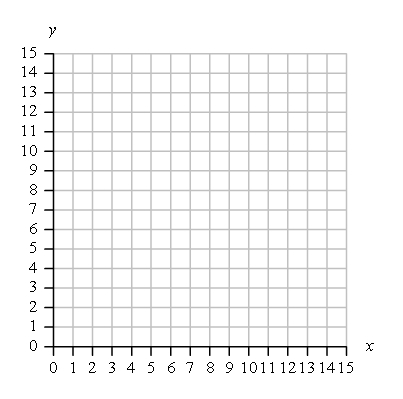 FridayFind the coordinates for point B so that line segments  and  will be parallel.Mrs. Jacobi’s class made a line plot to show the number of pets each student has.  What is the total number of pets for the class?Problem 2